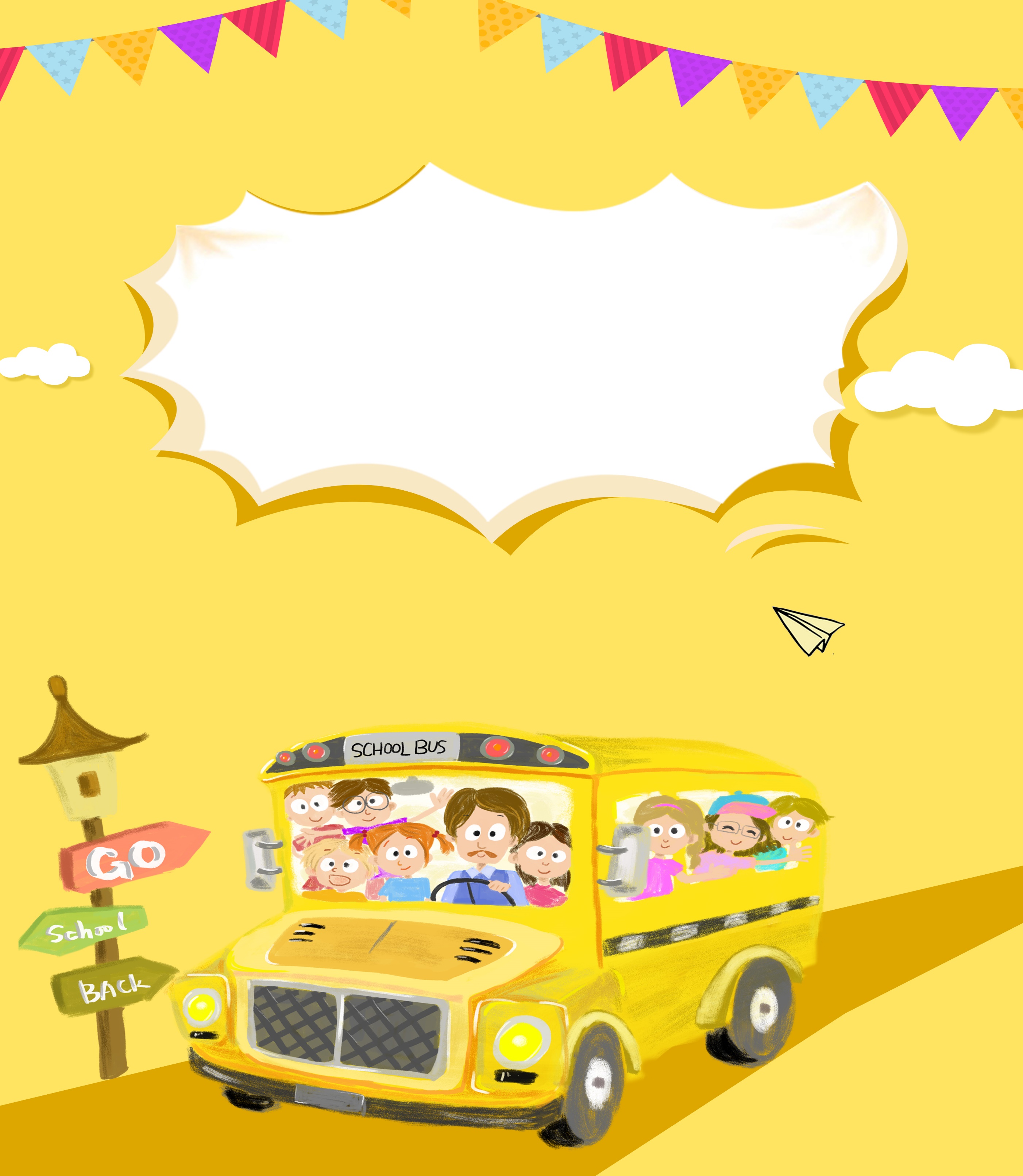 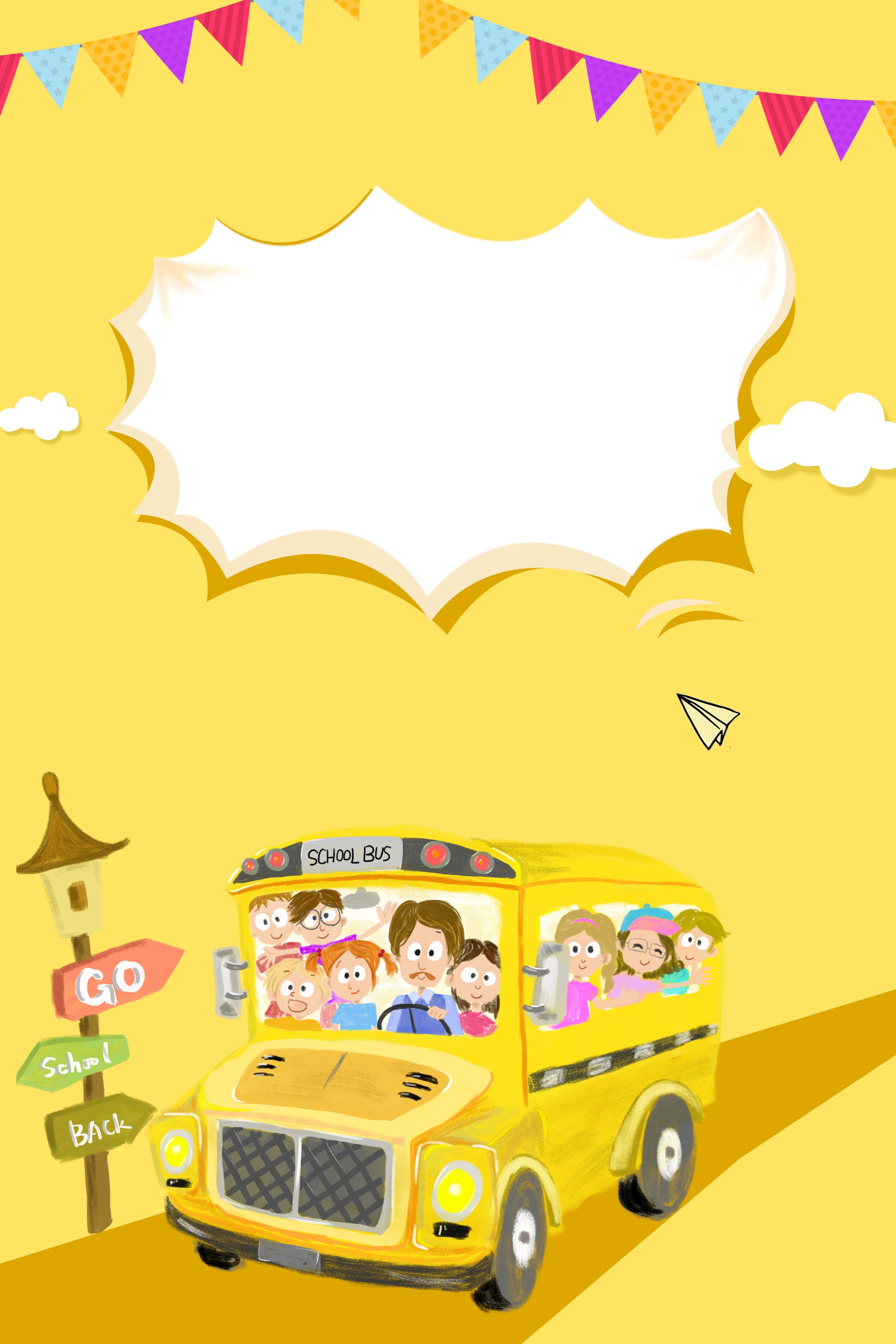 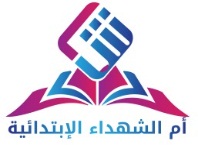 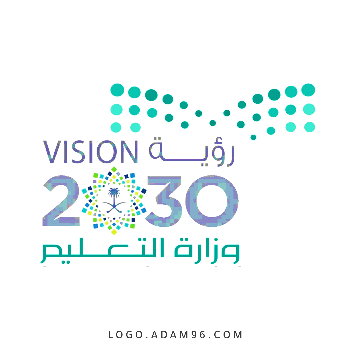 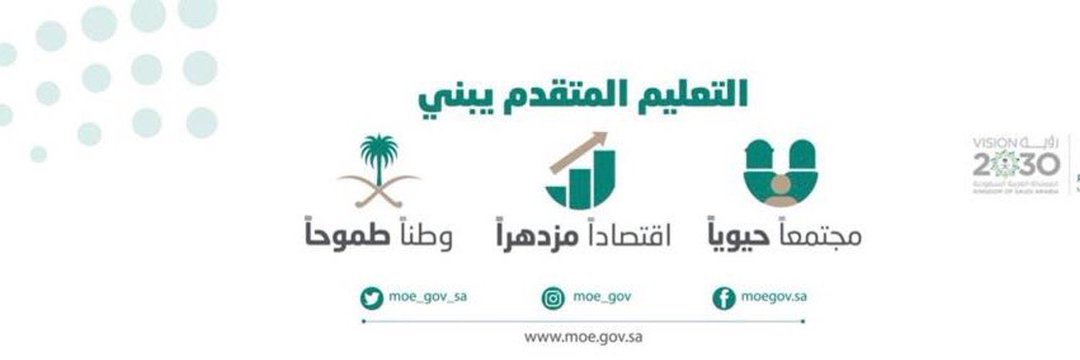 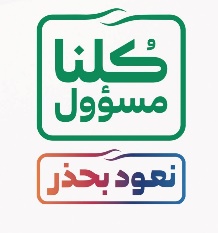 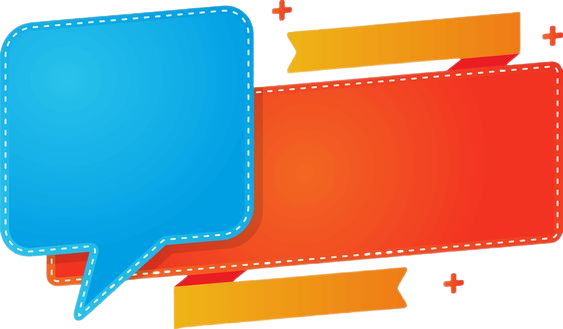 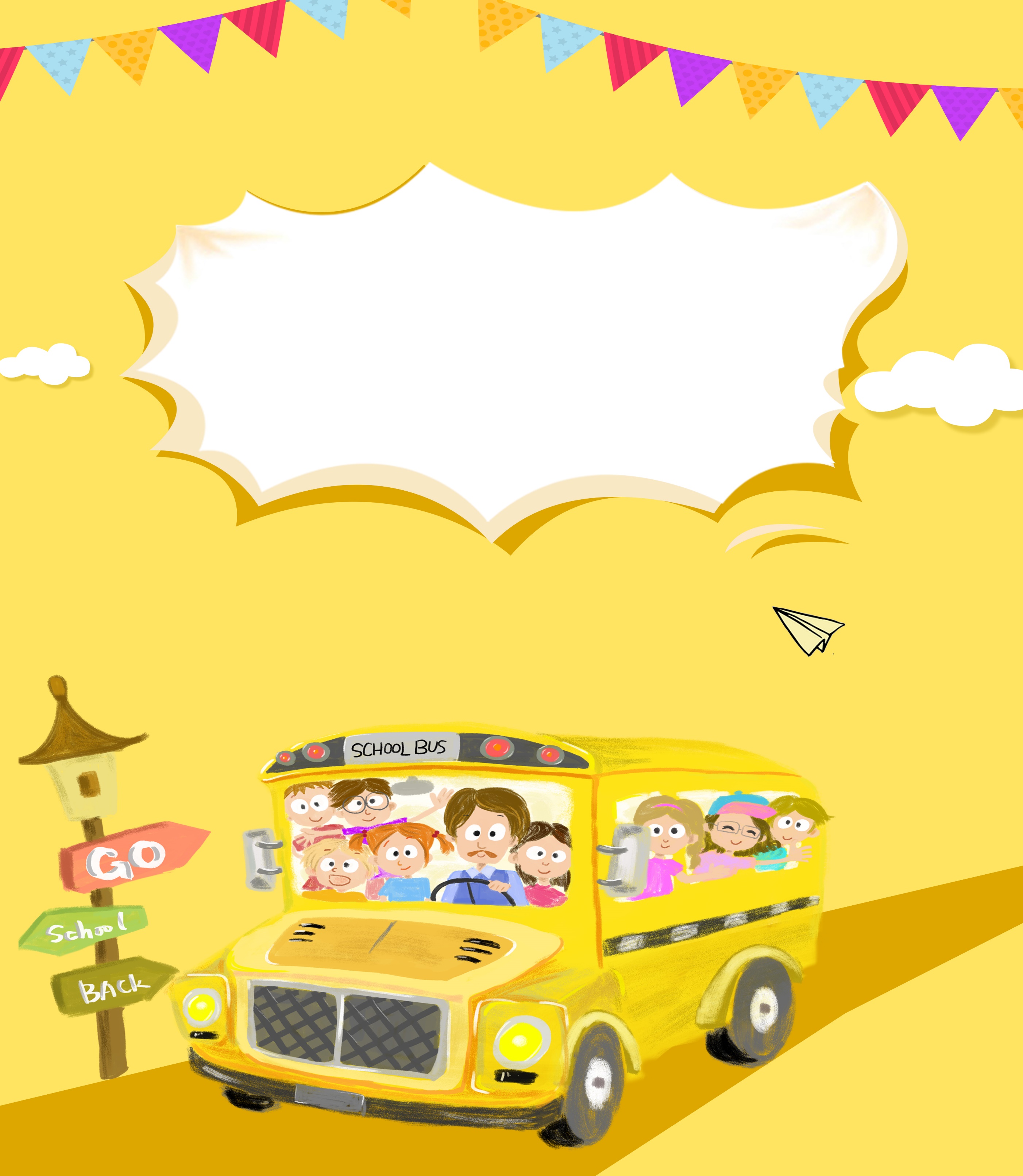 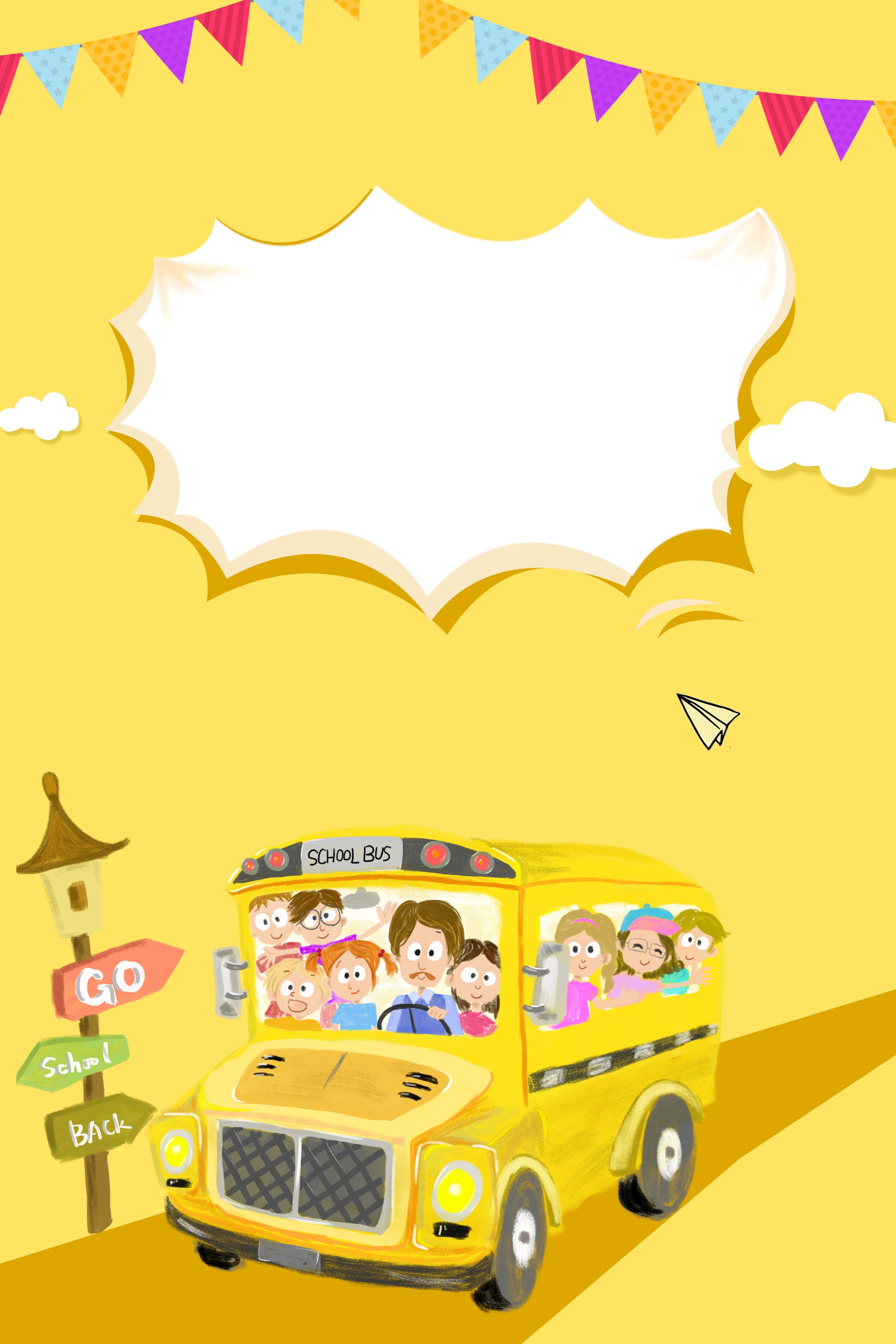 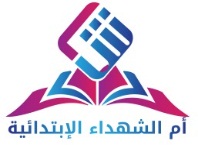 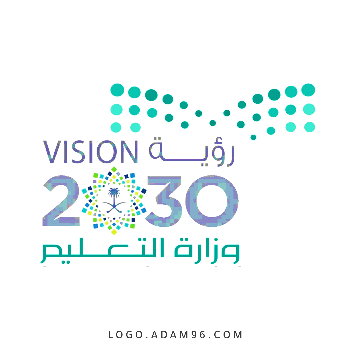 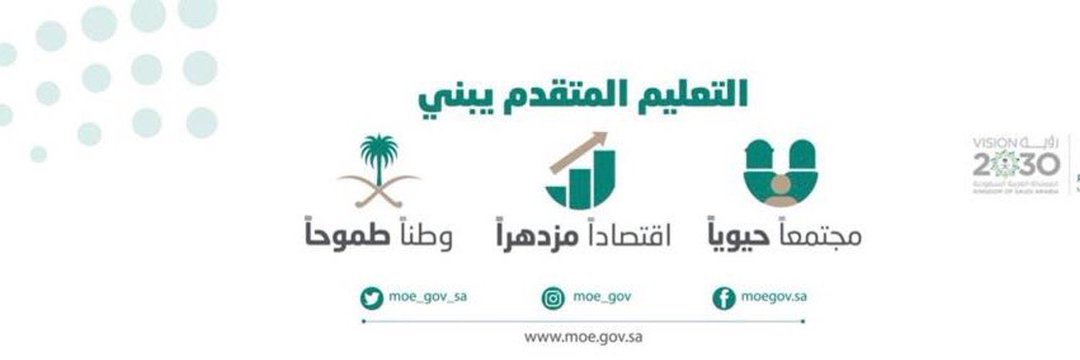 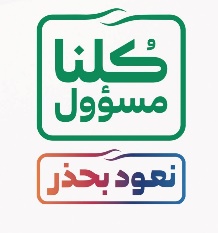 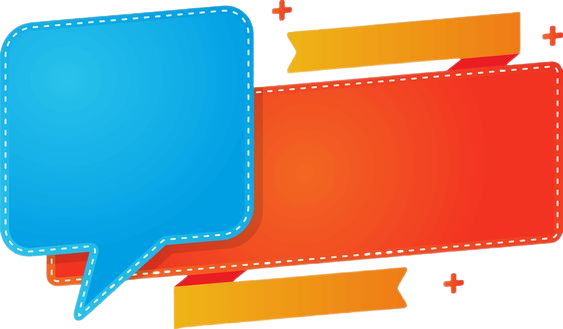 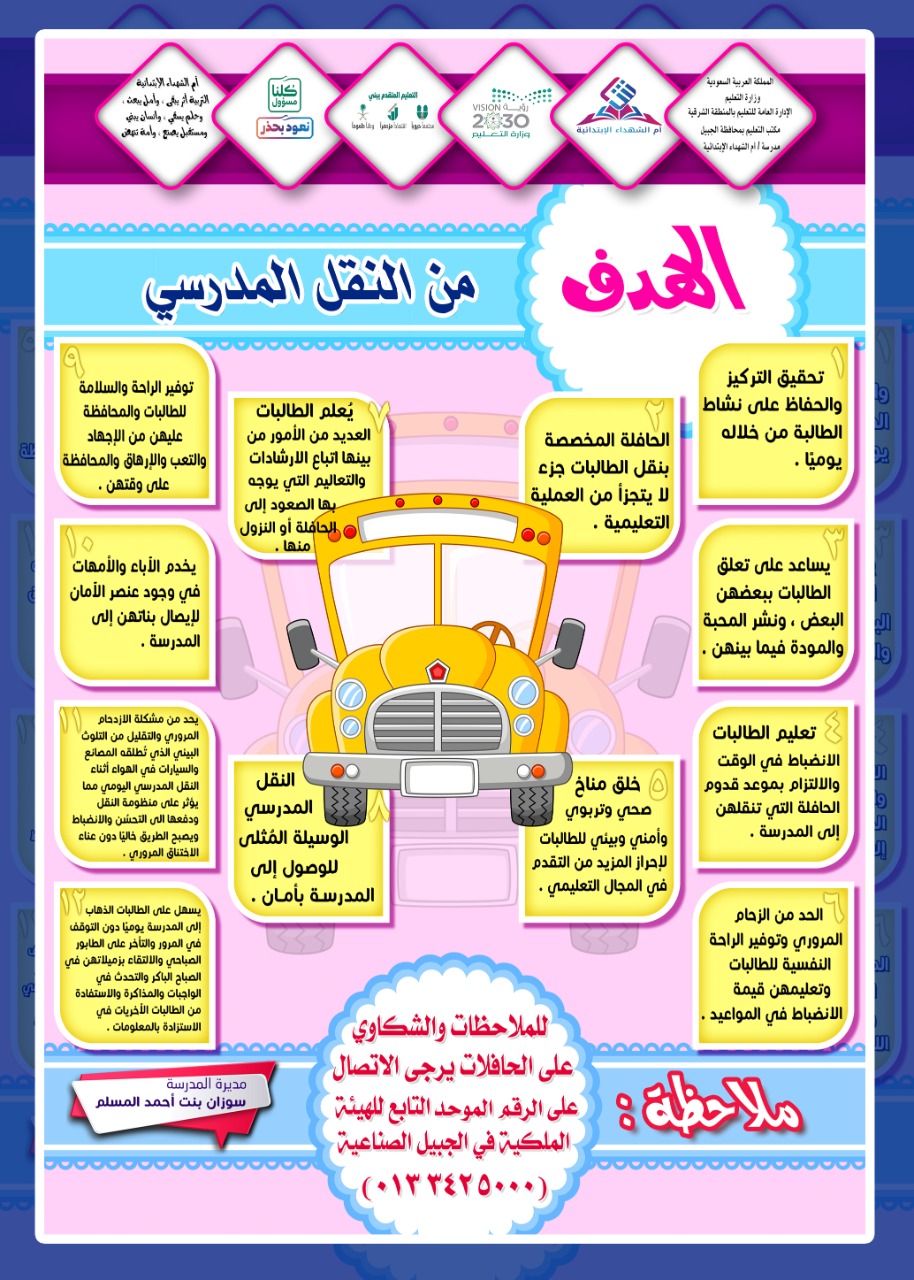 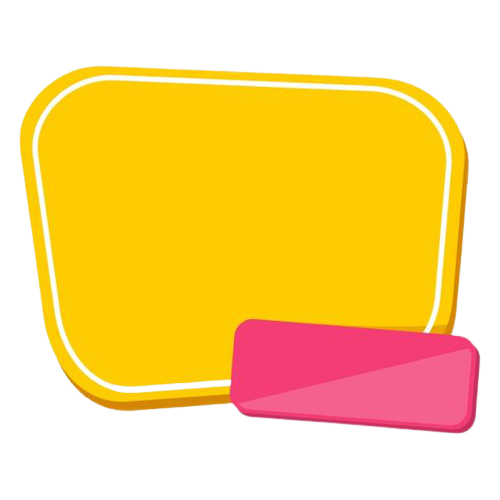 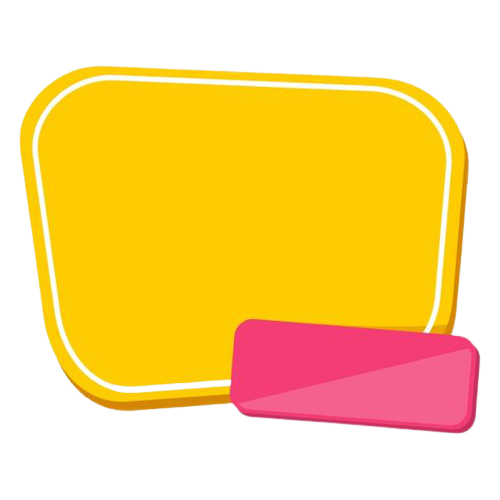 الرقم اسم الطالبةالصفعنوان السكنرقم التواصلرقم اخر